Об оценке готовности к отопительному периоду 2013-.г.          В соответствии с Федеральными законами от 06.10.2003 г. №131-ФЗ «Об общих принципах организации местного самоуправления в Российской Федерации», от 27.07.2010 г. №190-ФЗ «О теплоснабжении» и на основании Приказа Министерства энергетики Российской федерации от 12.03.2013 г. №103 «Об утверждении правил оценки готовности к отопительному периоду администрация муниципального образования Лабазинский сельсовет постановляет:                 1. Утвердить:-   программу проверки готовности к отопительному сезону  (приложение №1),- персональный состав комиссии по проверке теплоснабжающих и теплосетевых организаций, потребителей тепловой энергии (приложение №2).2. Довести настоящее постановление до руководителей:  ООО «Топка Плюс».  3. Контроль за исполнением настоящего постановления оставляю за собой.4. Настоящее постановление вступает в силу с момента его официального обнародования.Разослано: в дело, прокурору, ООО «Топка  Плюс»Программа проверки готовности к отопительному периоду 2013-.г.I. Общие положения1. Настоящая Программа разработана в соответствии с Федеральным законом от 27 июля . N 190-ФЗ "О теплоснабжении" (далее - Закон о теплоснабжении) и определяет порядок оценки готовности к отопительному периоду теплоснабжающих и теплосетевых организаций, потребителей тепловой энергии, теплопотребляющие установки которых подключены к системе теплоснабжения (далее - программа).II. Порядок проведения проверки1. Проверки осуществляются комиссией, утвержденной постановлением администрации муниципального образования  Лабазинский сельсовет (далее - комиссия).Работа комиссии осуществляется в соответствии с программой, в которой указываются:объекты, подлежащие проверке;сроки проведения проверки;документы, проверяемые в ходе проведения проверки.2. В целях оценки готовности теплоснабжающих и теплосетевых организаций к отопительному периоду комиссией, с участием государственных инспекторов Приволжского управления Ростехнадзора, должны быть проверены:1) наличие соглашения об управлении системой теплоснабжения, заключенного в порядке, установленном Законом о теплоснабжении;2) готовность к выполнению графика тепловых нагрузок, поддержанию температурного графика, утвержденного схемой теплоснабжения;3) соблюдение критериев надежности теплоснабжения, установленных техническими регламентами;4) наличие нормативных запасов топлива на источниках тепловой энергии;5) функционирование эксплуатационной, диспетчерской и аварийной служб, а именно:-укомплектованность указанных служб персоналом;-обеспеченность персонала средствами индивидуальной и коллективной защиты, спецодеждой, инструментами и необходимой для производства работ оснасткой, нормативно-технической и оперативной документацией, инструкциями, схемами, первичными средствами пожаротушения;6) проведение наладки принадлежащих им тепловых сетей;7) организация контроля режимов потребления тепловой энергии;8) обеспечение качества теплоносителей;9) организация коммерческого учета приобретаемой и реализуемой тепловой энергии;10) обеспечение проверки качества строительства принадлежащих им тепловых сетей, в том числе предоставление гарантий на работы и материалы, применяемые при строительстве, в соответствии Законом о теплоснабжении;11) обеспечение безаварийной работы объектов теплоснабжения и надежного теплоснабжения потребителей тепловой энергии, а именно:готовность систем приема и разгрузки топлива, топливоприготовления и топливоподачи;соблюдение водно-химического режима;отсутствие фактов эксплуатации теплоэнергетического оборудования сверх ресурса без проведения соответствующих организационно-технических мероприятий по продлению срока его эксплуатации;наличие утвержденных графиков ограничения теплоснабжения при дефиците тепловой мощности тепловых источников и пропускной способности тепловых сетей;наличие расчетов допустимого времени устранения аварийных нарушений теплоснабжения жилых домов;наличие порядка ликвидации аварийных ситуаций в системах теплоснабжения с учетом взаимодействия тепло-, электро-, топливо- и водоснабжающих организаций, потребителей тепловой энергии, ремонтно-строительных и транспортных организаций, а также органов местного самоуправления;проведение гидравлических и тепловых испытаний тепловых сетей;выполнение утвержденного плана подготовки к работе в отопительный период, в который включено проведение необходимого технического освидетельствования и диагностики оборудования, участвующего в обеспечении теплоснабжения;выполнение планового графика ремонта тепловых сетей и источников тепловой энергии;наличие договоров поставки топлива, не допускающих перебоев поставки и снижения установленных нормативов запасов топлива;12) наличие документов, определяющих разграничение эксплуатационной ответственности между потребителями тепловой энергии, теплоснабжающими и теплосетевыми организациями;13) отсутствие не выполненных в установленные сроки предписаний, влияющих на надежность работы в отопительный период, выданных уполномоченными на осуществление государственного контроля (надзора) органами государственной власти и уполномоченными на осуществление муниципального контроля органами местного самоуправления;14) работоспособность автоматических регуляторов при их наличии.Проверка выполнения теплосетевыми и теплоснабжающими организациями требований, установленных настоящими Правилами, осуществляется комиссиями на предмет соблюдения соответствующих обязательных требований, установленных техническими регламентами и иными нормативными правовыми актами в сфере теплоснабжения. В целях проведения проверки комиссии рассматривают документы, подтверждающие выполнение требований по готовности, а при необходимости - проводят осмотр объектов проверки.К обстоятельствам, при несоблюдении которых в отношении теплоснабжающих и теплосетевых организаций составляется акт с приложением Перечня с указанием сроков устранения замечаний, относится несоблюдение требований, указанных в подпунктах 1, 7, 9 и 10 пункта 13 Правил оценки готовности к отопительному периоду.3. В целях оценки готовности потребителей тепловой энергии к отопительному периоду комиссией, с привлечением представителей теплоснабжающих организаций, должны быть проверены:1) устранение выявленных в порядке, установленном законодательством Российской Федерации, нарушений в тепловых и гидравлических режимах работы тепловых энергоустановок;2) проведение промывки оборудования и коммуникаций теплопотребляющих установок;3) разработка эксплуатационных режимов, а также мероприятий по их внедрению;4) выполнение плана ремонтных работ и качество их выполнения;5) состояние тепловых сетей, принадлежащих потребителю тепловой энергии;6) состояние утепления зданий (чердаки, лестничные клетки, подвалы, двери) и центральных тепловых пунктов, а также индивидуальных тепловых пунктов;7) состояние трубопроводов, арматуры и тепловой изоляции в пределах тепловых пунктов;8) наличие и работоспособность приборов учета, работоспособность автоматических регуляторов при их наличии;9) работоспособность защиты систем теплопотребления;10) наличие паспортов теплопотребляющих установок, принципиальных схем и инструкций для обслуживающего персонала и соответствие их действительности;11) отсутствие прямых соединений оборудования тепловых пунктов с водопроводом и канализацией;12) плотность оборудования тепловых пунктов;13) наличие пломб на расчетных шайбах и соплах элеваторов;14) отсутствие задолженности за поставленные тепловую энергию (мощность), теплоноситель;15) наличие собственных и (или) привлеченных ремонтных бригад и обеспеченность их материально-техническими ресурсами для осуществления надлежащей эксплуатации теплопотребляющих установок;16) проведение испытания оборудования теплопотребляющих установок на плотность и прочность;17) надежность теплоснабжения потребителей тепловой энергии с учетом климатических условий в соответствии с критериями, приведенными в приложении № 3к Правилам.17. К обстоятельствам, при несоблюдении которых в отношении потребителей тепловой энергии составляется акт с приложением Перечня с указанием сроков устранения замечаний, относятся несоблюдение требований, указанных в подпунктах 8, 13, 14 и 17 пункта 16 Правил оценки готовности к отопительному периоду.Результаты проверки оформляются актом проверки готовности к отопительному периоду (далее - акт), который составляется не позднее одного дня с даты завершения проверки (приложение № 1к Программе).В акте содержатся следующие выводы комиссии по итогам проверки:объект проверки готов к отопительному периоду;объект проверки будет готов к отопительному периоду при условии устранения в установленный срок замечаний к требованиям по готовности, выданных комиссией;объект проверки не готов к отопительному периоду.4. При наличии у комиссии замечаний к выполнению требований по готовности или при невыполнении требований по готовности к акту прилагается перечень замечаний (далее - Перечень) с указанием сроков их устранения.5. Паспорт готовности к отопительному периоду (далее - паспорт) составляется согласно приложению № 2 к Программе и выдается по объекту проверки в течение 15 дней с даты подписания акта в случае, если объект проверки готов к отопительному периоду, а также в случае, если замечания к требованиям по готовности, выданные комиссией, устранены в срок, установленный Перечнем.6. Сроки выдачи паспортов: не позднее 15 сентября - для потребителей тепловой энергии, не позднее 1 октября - для теплоснабжающих и теплосетевых организаций.7. В случае устранения указанных в Перечне замечаний к выполнению (невыполнению) требований по готовности в сроки, установленные в пункте 10Правил, комиссией проводится повторная проверка, по результатам которой составляется новый акт.8. Организация, не получившая по объектам проверки паспорт готовности до даты, установленной пунктом 10 Правил, обязана продолжить подготовку к отопительному периоду и устранение указанных в Перечне к акту замечаний к выполнению (невыполнению) требований по готовности. После уведомления комиссии об устранении замечаний к выполнению (невыполнению) требований по готовности осуществляется повторная проверка. При положительном заключении комиссии оформляется повторный акт с выводом о готовности к отопительному периоду, но без выдачи паспорта в текущий отопительный период.Приложение №2 к постановлению № 45-п от 03.10. 2013 годаСостав комиссии по оценке готовности к отопительному периоду 2013-.г.Глава муниципального образовании           В.А. ГражданкинПриложение №1 к постановлению № 45-п от 03.10. 2013 года                      Теплоснабжающие организации и сроки проведения проверки                      Теплоснабжающие организации и сроки проведения проверки                      Теплоснабжающие организации и сроки проведения проверки                      Теплоснабжающие организации и сроки проведения проверки                      Теплоснабжающие организации и сроки проведения проверки                      Теплоснабжающие организации и сроки проведения проверки№ п.п.Населенный пунктТеплоснабжающая организацияОтопительные котельные, адрес месторасположенияПодключенные объекты потребления теплаСроки проведения проверки1с. ЛабазыООО «Топка Плюс»Котельная Амбулатории с оборудованием:   с.Лабазы, ул. Ленина,56АБюджетные организации2с. ЛабазыООО «Топка Плюс»Котельная Школы с оборудованием: с.Лабазы, ул.Зорина, 12Бюджетные организации3с. ЛабазыООО «Топка Плюс»Котельная Дома творчества с оборудованием:   с.Лабазы, ул.Ленина, 54Бюджетные организации4с. ЛабазыООО «Топка Плюс»Котельная Административного здания с оборудованием:   с.Лабазы, ул.СоветскаяБюджетные организации5с. СкворцовкаООО «Топка Плюс»Котельная  с оборудованием:   с.Скворцовка, ул.Советская, 15Бюджетные организации6с. СуриковоООО «Топка Плюс»Котельная Дома досуга с оборудованием:   с.Суриково, ул.8 Марта, 13ВБюджетные организации                         Потребители тепловой энергии и сроки проведения проверок                         Потребители тепловой энергии и сроки проведения проверок                         Потребители тепловой энергии и сроки проведения проверок                         Потребители тепловой энергии и сроки проведения проверок                         Потребители тепловой энергии и сроки проведения проверок                         Потребители тепловой энергии и сроки проведения проверок№ п.п.Населенный пунктТеплоснабжающая организацияПотребитель теплаПодключенные объекты потребления теплаСроки проведения проверки1с. Лабазыс.Скворцовкас.СуриковоООО «Топка Плюс»Бюджетные организацииБюджетные организации№№ФИО, наименование занимаемой должностистатус в комиссии1Гражданкин В.А.-    глава муниципального образования  Лабазинский сельсоветпредседатель2Жилин В.Н.- генеральный директор ООО «Топка Плюс» (по согласованию)член комиссии3Чернышев А.И.  - генеральный директорООО «Тепло» (по согласованию)член комиссии4Крючков С. А.  -представитель Бузулукского  территориального отдела ПриуральскогоУправления Ростехнадзора (по согласованию)член комиссии5Андреев А.В.- мастер КЭС (по согласованию)член комиссии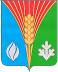 